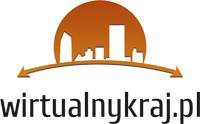 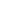 Ofertana wykonanie profesjonalnej wirtualnej wycieczki panoramicznejPARAMETRY TECHNICZNE:Panorama wykonywana jest w rozdzielczości min. 12000 na 6000 pikseli (72 MEGAPIKSELE)Zdjęcie wykonywane są w rozdzielczości min. 40 MEGAPIKSELI
Panorama wykonywana są 9 krotnym HDR czyli szerokim zakresie dynamikiWIRTUALNY SPACER, KTÓRY MY PROPONUJEMY, SKŁADA SIĘ Z NASTĘPUJĄCYCH FUNKCJI:1) ŁADOWANIE PANORAMŁadowanie panoram poprzez przechodzenie z jednej panoramy na drugą w formie przenikania i automatycznego ładowania, przez co ma się wrażenie ciągłości, tak jakbyśmy oglądali film. W panoramie można poruszać się na dwa sposoby: a) myszką - przeciągnij i upuść tak jak w street view google,b) klawiaturą (opcja dla osób słabowidzących);2) ZAMIESZCZANIE TEKSTÓW,Zamieszczanie informacji tekstowych opisujących miejsca, w których zostały wykonane panoramy, zdjęcia lub filmy za pomocą gotowej edycji CMS (Systemu Zarządzania Treścią). 3) SPACER NA STRONIE WWW KLIENTAWirtualny spacer na stronie www Klienta w postaci linku, kodu html lub na serwerze klienta. 4) KOMENTARZEUmieszczanie komentarzy w panoramach. Moderacja przez System Zarządzania Treścią.5) WYSZUKIWARKAWewnętrzną wyszukiwarkę bazującą na słowach kluczowych, charakterystycznych dla danej panoramy lub jej opisu. Opcja „szukaj” ułatwia szybkie odnalezienie danego obiektu lub grupy obiektów. Stworzona w ten sposób baza danych umieszczona jest w projekcie. 6) SUBDOMENA
Własna unikalna subdomena w celu lepszej identyfikacji wirtualnego spaceru przez Użytkowników i wyszukiwarkę Google, np.: https://miastoKrakow.wkraj.pl 7) CMS (System Zarządzania Treścią)Samodzielne  nadzorowanie projektu oraz jego modyfikacja:  - sprawdzanie statystyk odwiedzin, - zmianę opisów panoram w różnych wersjach językowych, - kontrola i edycja komentarzy internautów, - dodawanie i edycja własnej galerii, - dodawanie plików z nagraniem lektora migowego do panoram i zdjęć,- możliwość generowania kodu QR do każdej panoramy i zdjęcia,- edycja głównego menu w różnych wersjach językowych,- włączenie/wyłączenie zapisu tekstu do opisu panoramy, zdjęcia lub całego projektu do PDF-a z możliwością wydruku przez Internatę,- tworzenie tabliczek informacyjnych w panoramach z opcją ich szukania8) MAPA interaktywna Mapa „Google maps” umieszczona bezpośrednio w wirtualnym spacerze. Miejsca panoram ustalane są za pomocą odbiornika GPS, co umożliwia łatwe zidentyfikowanie ich na mapie w różnych widokach - satelitarnej i hybrydowej. 9) FILMY z portalu Youtube.com lub własneUmieszczanie filmów z portalu yotube.com lub własne bezpośrednio na panoramach10) POZYCJONOWANIE w wyszukiwarce www.google.plWirtualna wycieczka pozycjonowana w wyszukiwarce google.pl11) KOD „QR”
Wbudowane kody “QR” dla każdej panoramy i zdjęcia z możliwością generowania ich w dużej jakości.12) WIRTUALNY SPACER NA URZĄDZENIA MOBILNEAplikacja,  umożliwiająca oglądanie wirtualnego spaceru na urządzeniach mobilnych bez konieczności ściągania całego programu na telefon. Kompatybilność  z systemami operacyjnymi: Android, iOS, macOS, Windows, Linux.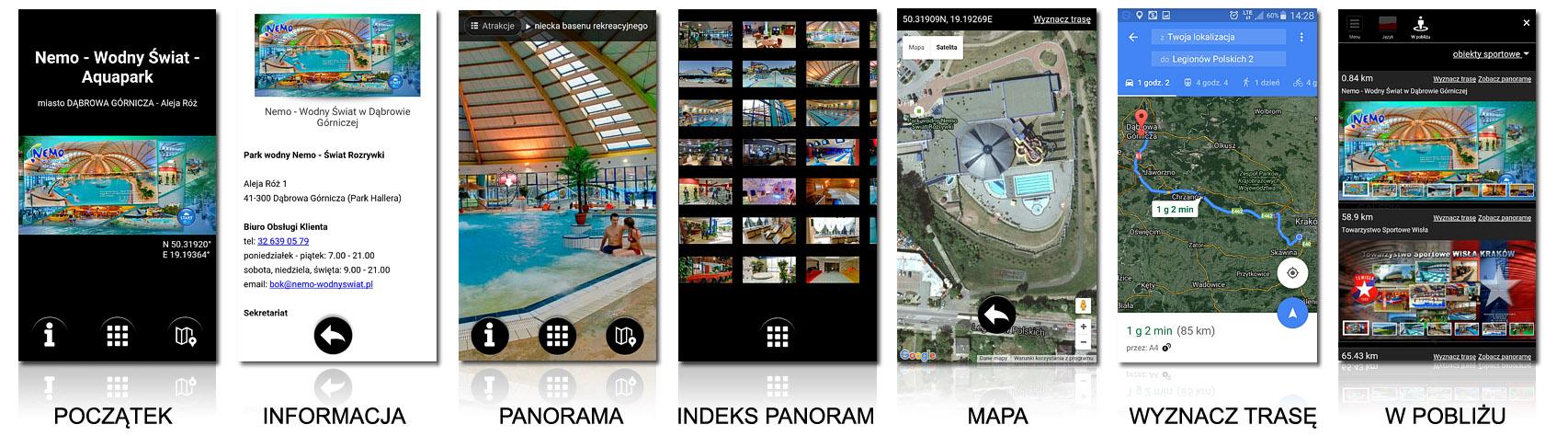 13) FUNKCJA ORIENTACJI PRZESTRZENNEJ W PANORAMIE 360 W WERSJI MOBILNEJKorzystanie z opcji orientacji przestrzennej w telefonie. Jeżeli urządzenie obsługuje sensor orientacji, można kliknąć ikonkę umieszczoną obok kompasu aby włączyć orientację przestrzenną na spacerze wirtualnym. Orientacja przestrzenna pozwala na wykrycie w którym kierunku zwrócone jest urządzenie i na tej podstawie ustawienie kierunku na panoramie. Obracając telefonem w różnych kierunkach  można zobaczysz na panoramie widok dokładnie ten sam w którym panorama została zrobiona.14) GEOLOKALIZACJA NA MAPIEDokładne określenie naszej obecnej pozycji w wirtualnym spacerze. Znajduje się ona po uruchomieniu mapy w wirtualnym spacerze w lewym górnym rogu, obok opcji "wyznacz trasę". Wcześniej należy uruchomić tryb lokalizacji GPS na swoim telefonie.15) ZABEZPIECZENIE STRONY WWW WIRTUALNEGO SPACERU KLIENTA ZA POMOCĄ PROTOKOŁU  HTTPS. Przesyłane za pomocą protokołu HTTPS dane chroni protokół TLS (Transport Layer Security), który ma trzy główne warstwy zabezpieczeń (szyfrowanie, integralność danych i uwierzytelnianie).16) POZYCJONOWANIE GPSUmożliwia bardzo łatwe wyznaczanie trasy do wybranej panoramy (autem, pieszo lub rowerem);17) NOWATORSKA NAWIGACJAPozwalająca na łatwiejsze poruszanie się po systemie i odnajdywanie następnej panoramy, wykorzystywane jest to również w panelach dotykowych i kioskach internetowych.18) ZAPREZENTOWANIE ZA POMOCĄ PANORAM EFEKTU PRAC REWITALIZACYJNYCHEfekt zmiany panorama na PRZED REWITALIZACJĄ/PO REWITALIZACJI,  WIOSNA/LATO/JESIEŃ/ZIMA,  NOC/DZIEŃ,  WSCHÓD SŁOŃCA/ZACHÓD SŁOŃCA,  WARIANT 1/WARIANT 2/WARIANT 3. np: https://MuzeumBudownictwaLudowego.wkraj.pl 19) WYZNACZENIE I WYSZUKIWANIE NAJLEPSZEJ DROGI W OBIEKTACH NA URZĄDZENIACH MOBILNYCHopcja ta daje możliwość wyznaczenia trasy z punktu A (początek) do punktu B (koniec) .System sam nas prowadzi na bieżąco i wyszukuje najlepszą dostępną drogę. Klient może nadzorować i kontrolować cały proces zarządzania poszczególnymi budynkami w CMS-ie (Systemie Zarządzania Treścią). Wersja dodatkowo płatna.20) WCAG 2.2 - standard dostępności cyfrowejObowiązujące wytyczne w zakresie równości szans i niedyskryminacji.Na wirtualnym spacerze użytkownicy mają możliwość korzystania z klawiatury.Obracanie panoramy odbywa się za pośrednictwem strzałek.Dodatkowo:TAB umożliwia przeskakiwanie do następnego elementu, SHIFT + TAB umożliwia cofnięcie do poprzedniego elementu,Na panoramieENTER - po ustawieniu się na wybrany gorący punkt i przyciśnięciu klawisza enter nastąpi przejście do panoramy do której kieruje gorący punkt.BACKSPACE - umożliwia cofnięcie się do wcześniejszej panoramy,+ - umożliwia przybliżanie panoramy,-  - umożliwia oddalenie panoramy,Teksty do opisów panoram i zdjęć można zwiększać i zmniejszać oraz zmieniać ich kolory i kontrast. 21) WERSJA DLA OSÓB NIEWIDOMYCHWersja ta oparta jest na dostępnych darmowych programach odczytujących tekst z ekranu, dzięki czemu za pomocą klawiszy klawiatury (strzałek i Entera) osoby niewidome mogą przejrzeć jego całą zawartość w formie tekstowej odpowiednio dla nich przygotowanej.Przykład:
https://braillebydgoszcz.wkraj.pl/text/87537/k-psosw-nr-1-im-louisa-braille-a-w-bydgoszczy 22) ZAAWANSOWANA WERSJA DLA OSÓB NIEWIDOMYCH Wersja dodatkowo płatnaUmożliwia jeszcze większą interakcję osób z niepełnosprawnościami oraz osób niewidomych i niedowidzących jak również daje pewne poczucie większej interakcji wszystkim korzystającym ze spaceru w formie informacyjno - edukacyjnej. Wersja ta tworzona jest w taki sposób aby użytkownik wiedział w którym momencie i gdzie znajduje się środek obrazu, który kontroluje za pomocą strzałek klawiatury. Po najechaniu strzałkami klawiatury na dany fragment panoramy np: ławka, system rozpoznaje zdjęcie ławki i automat konwertuje to na tekst lektora, który czyta szybkim głosem “ławka”. Miejsce następnej panoramy 360 również rozpoznawany jest przez system w formie informacji czytanej przez lektora  oraz dodatkowo o dźwięki wczytanej panoramy 360 i komunikatu lektorskiego informującego jak daleko jest do następnego miejsca.W wersji na PC poruszamy się tylko za pomocą klawiatury zgodnie z WCAG 2.1W wersji na urządzenia mobilne tworzony jest system bazujący na funkcji orientacji przestrzennejPrzykład:https://uek.wkraj.pl/html5/index.php?id=88397#88473/254,-1 23) WIRTUALNY SPACER NA CV,DVD lub PenDrive Opcja dodatkowo płatnaWirtualny spacer w formie off-line na CD,DVD lub PenDrivie. 24) LEKTOR  Wersja dodatkowo płatnaTekst czytany przez lektora (wersje językowe).25) ZDJĘCIA WYSOKIEJ JAKOŚCI Wersja dodatkowo płatnaZdjęcia wysokiej rozdzielczości umieszczane w panoramach stosowane są w celu przybliżania ważnych informacji lub detali. 26) PANORAMY Z DRONA Wersja dodatkowo płatnaProfesjonalne panoramy z drona.27) FILMY  Z LOTU PTAKA Wersja dodatkowo płatnaFilmy wykonane z lotu ptaka z quadrocoptera w HD lub 4K.28) UMIESZCZANIE FILMÓW, AUTENTYCZNYCH DŹWIĘKÓW DLA DANEGO MIEJSCA I PODKŁADÓW MUZYCZNYCH Wersja dodatkowo płatnaSprawia wrażenie bliższej interakcji;Przykład:
https://miastokrakow.wkraj.pl/html5/index.php?id=52619#53072/332,2 29) QUIZ Wersja dodatkowo płatnaTworzenie własnych quizów (pytania i odpowiedzi). Przykład: https://tusiezaczelo.wkraj.pl 30) GRA PANORAMICZNA  Wersja dodatkowo płatna
Gra panoramiczna polegająca na zbieraniu na czas wyznaczonych obiektów rozrzuconych po panoramach 360. Dodatkowo obiekty te można umieszczać w wyznaczonych do tego miejscach. Aby zebrać dany obiekt trzeba odpowiedzieć na jedno z 3 pytań dotyczących tematu całej prezentacji.Przykład 1:
https://muzeumzamkowewmalborku.wkraj.pl/html5/index.php?id=34844#69117/42 Przykład 2:
https://erbud.wkraj.pl31) GOGLE VR
Wirtualny spacer na urządzenia do wirtualnej rzeczywistości.
Z poważaniemPaweł Jarzębiński
e-mail: pj@wirtualnykraj.pl
tel: 695 100 001
www.wirtualnykraj.pl